Publicado en   el 26/01/2015 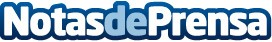 Organizan una jornada sobre competencias del voluntariado y empleabilidad de jóvenesDatos de contacto:Nota de prensa publicada en: https://www.notasdeprensa.es/organizan-una-jornada-sobre-competencias-del Categorias: Solidaridad y cooperación http://www.notasdeprensa.es